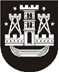 KLAIPĖDOS MIESTO SAVIVALDYBĖS TARYBASPRENDIMASDĖL KLAIPĖDOS MIESTO SAVIVALDYBĖS bendruomeninių organizacijų tarybos sudėties ir nuostatų patvirtinimo2019 m. gegužės 30 d. Nr. T2-138KlaipėdaVadovaudamasi Lietuvos Respublikos vietos savivaldos įstatymo 16 straipsnio 2 dalies 6 punktu ir Lietuvos Respublikos bendruomeninių organizacijų plėtros įstatymo 8 straipsniu, Klaipėdos miesto savivaldybės taryba nusprendžia: 1. Patvirtinti šios sudėties Klaipėdos miesto savivaldybės bendruomeninių organizacijų tarybą: 1.1. Klaipėdos miesto savivaldybės tarybos Miesto plėtros ir strateginio planavimo komiteto deleguotas atstovas;1.2. Klaipėdos miesto savivaldybės tarybos Kultūros, švietimo ir sporto komiteto deleguotas atstovas;1.3. Klaipėdos miesto savivaldybės administracijos Socialinių reikalų departamento deleguotas atstovas;1.4. Klaipėdos miesto savivaldybės administracijos Miesto ūkio departamento deleguotas atstovas;1.5. 4 (keturi) bendruomeninių organizacijų deleguoti atstovai.2. Patvirtinti Klaipėdos miesto savivaldybės bendruomeninių organizacijų tarybos nuostatus (pridedama).3. Pavesti Klaipėdos miesto savivaldybės administracijos direktoriui patvirtinti personalinę Klaipėdos miesto savivaldybės bendruomeninių organizacijų tarybos sudėtį.4. Skelbti šį sprendimą Teisės aktų registre ir Klaipėdos miesto savivaldybės interneto svetainėje.Savivaldybės merasVytautas Grubliauskas